森海塞尔携旗下全链路音频解决方案重磅亮相2024广州国际专业灯光、音响展览会森海塞尔、诺音曼和Merging Technologies将展示其创新技术和卓越产品，共绘专业音频行业新篇章广州，2024年5月14日——2024年5月23日-26日，森海塞尔集团将携旗下全链路音频解决方案重磅亮相2024广州国际专业灯光、音响展览会，涵盖森海塞尔新品MKH 8030、HD 490 PRO、EX-DP SKP和EW-DX四通道Dante接收机，诺音曼经典麦克风U 67、KH系列监听音箱和新品KK 104 U/KK 105 U，Merging Technologies的Anubis和Hapi，以及集团旗下全系列专业耳机、专业麦克风等产品。森海塞尔集团展台位于A区2.2馆B16，与会者将有机会试用此次展出的全链路音频解决方案，沉浸式体验前沿技术和非凡的音频体验。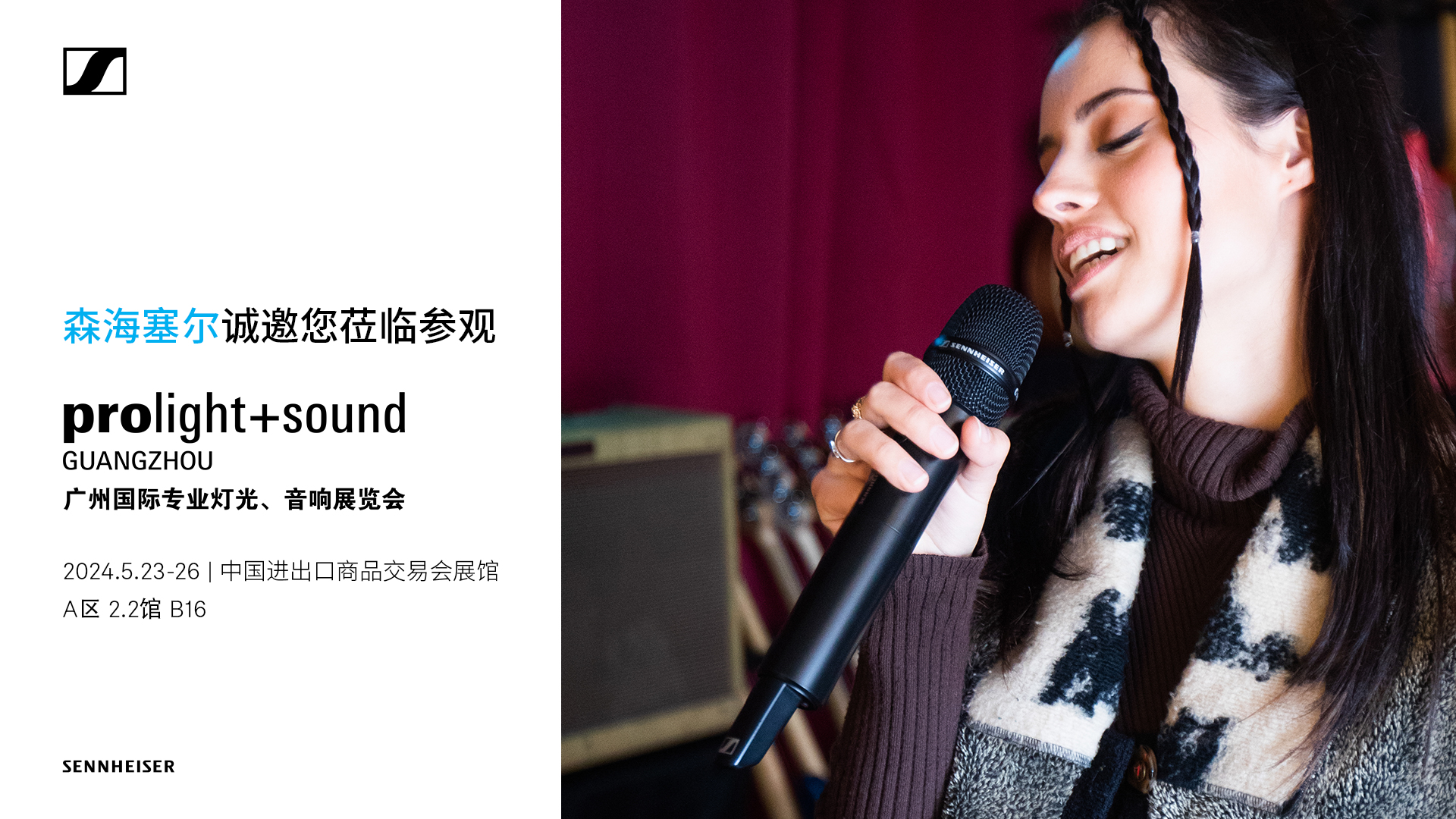 森海塞尔大中华区专业音频销售总监Matthew Loh表示：“打造音频之未来并为我们的客户提供非凡的声音体验，这是森海塞尔近80年来所传承的精神。随着市场的快速发展，用户亟需更加创新的音频技术和卓越可靠的产品。此次展会，森海塞尔将展示集团旗下三大品牌的全链路音频解决方案和革新性WMAS无线多通道音频系统技术，我们期待与业内同仁分享这些创新成果，共话音频行业之未来！”森海塞尔 · 创新技术引领音频行业变革EW-DP SKP直插式发射机和EW-DX系列新组件Evolution Wireless Digital家族是森海塞尔近年来推出的全数字UHF无线麦克风系统，包含EW-D、EW-DX和EW-DP系列产品，均拥有业内领先134dB发射机动态范围、1.9ms极低延迟和等距分布等先进技术，自推出以来便收获无数好评。此次，森海塞尔将重点展出EW-DP系列新品——EW-DP SKP直插式发射机（以下简称SKP）和EW-DX系列新组件——EW-DX四通道Dante接收机。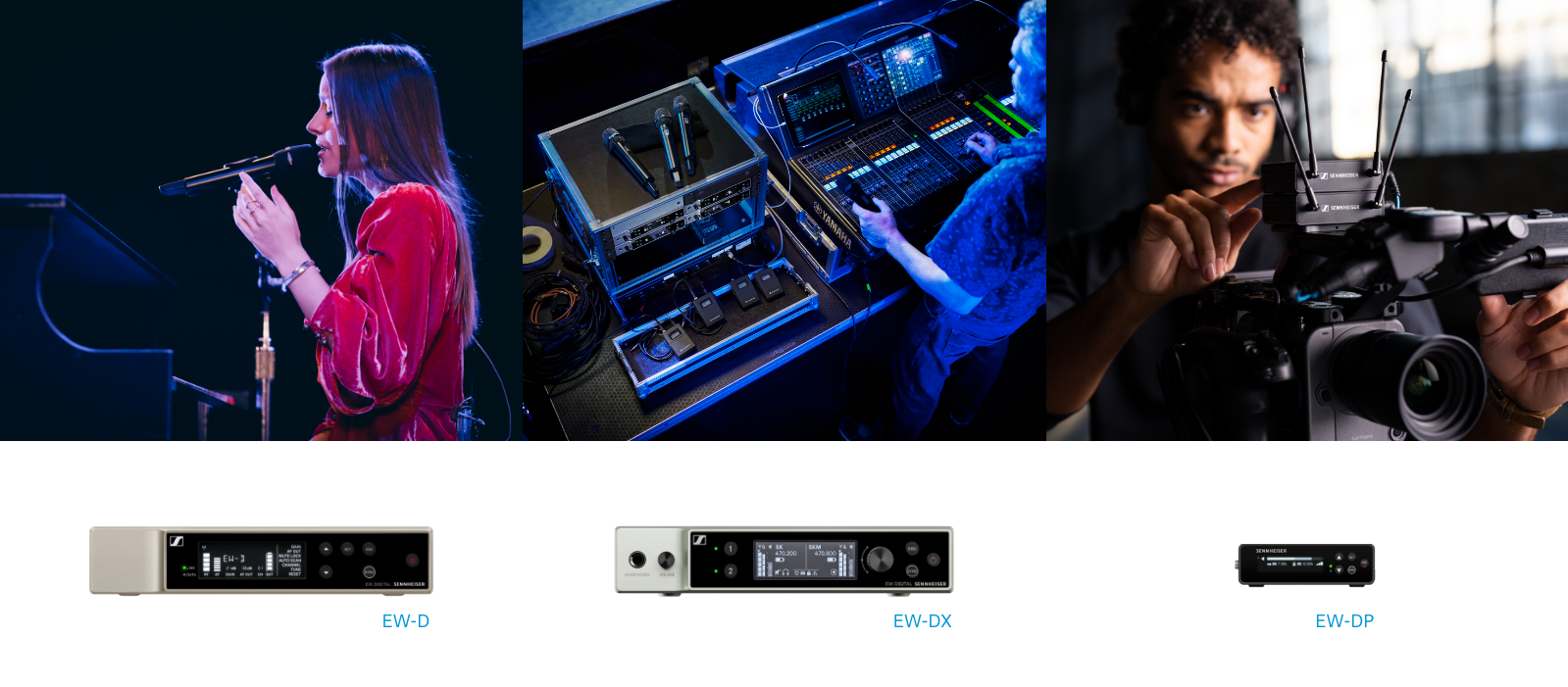 SKP是一款面向摄像师、广电公司和电影制作人的卓越产品，其配备的板载32位浮点录制，结合134dB超宽发射机动态范围，可捕捉丰富的声音细节，让音频失真不复存在。SKP使视频录制变得简便可靠，尤其适合使用枪式麦克风移动收音的视频和影片拍摄。此外，SKP配备了micro SD卡槽，可将音频的安全副本存储到micro SD卡上，为用户提供音频安全备份，增加保障。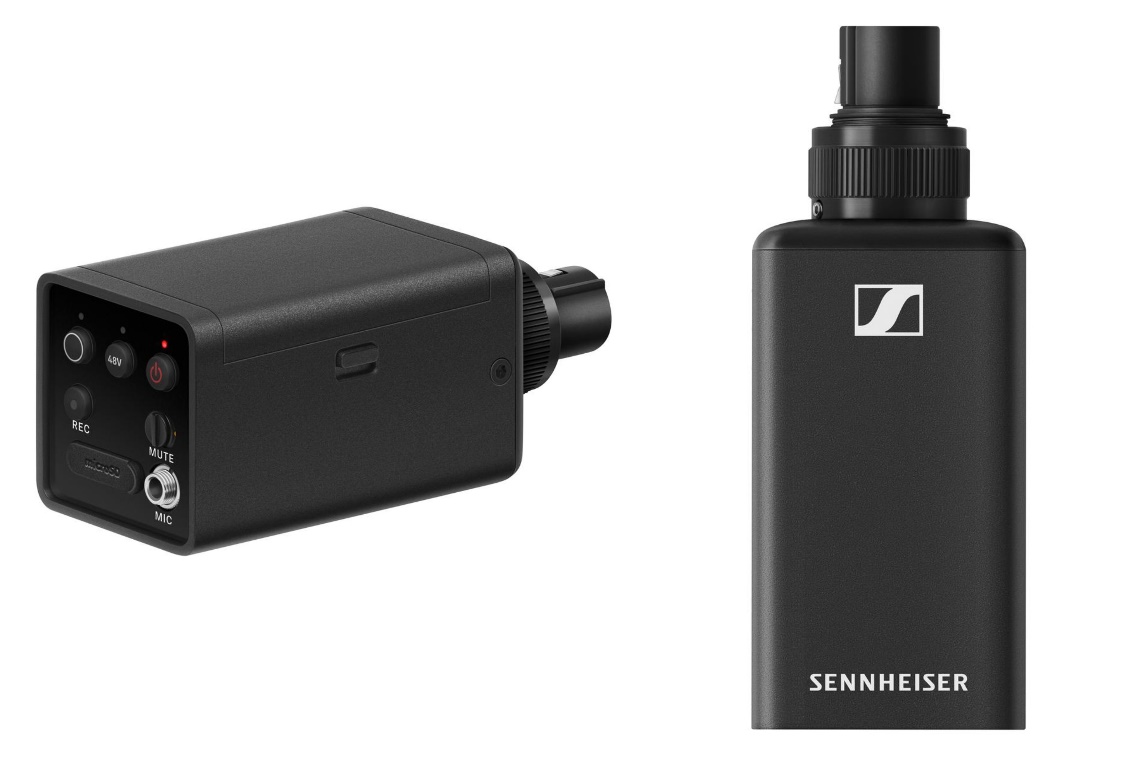 EW-DP SKP将板载32位浮点录制功能与业界领先的134 dB动态范围相结合，让音频失真不复存在EW-DX全机架四通道 Dante 接收机支持多种网络模式，可灵活集成到现有工作流程。接收机带宽可选择，最高可达 88 MHz，借助森海塞尔的等距分布功能，在标准模式下可规划多达 146 个通道，在高链路密度模式下可规划多达 293 个通道，可使用户轻松完成频率规划。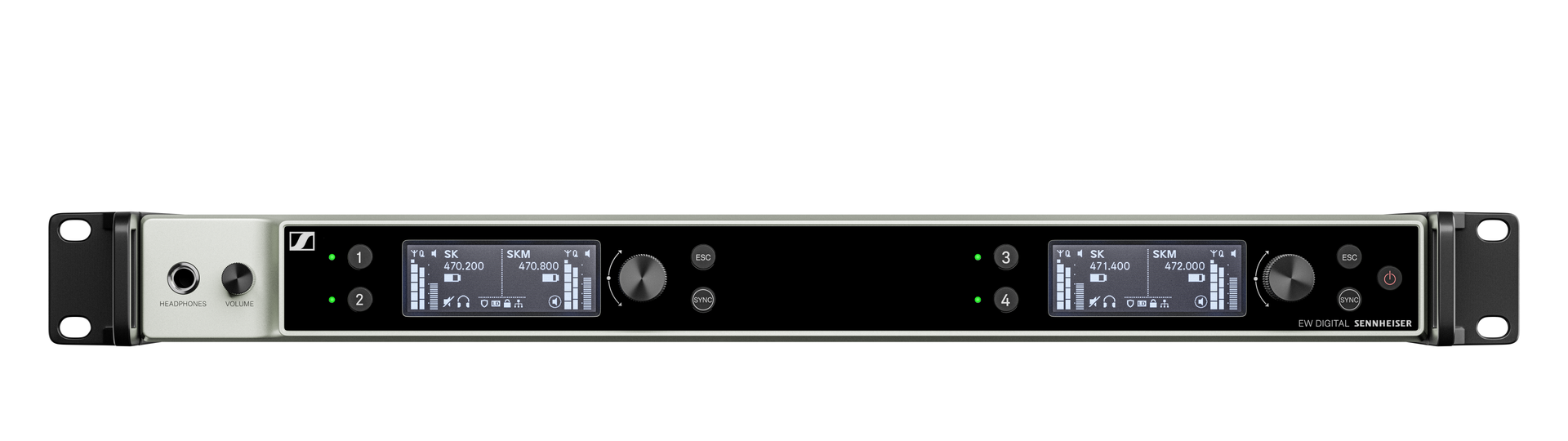 EW-DX全机架四通道 Dante 接收机支持多种网络模式，可灵活集成到现有工作流程HD 490 PRO开放式监听耳机今年年初，森海塞尔发布的全新开放式HD 490 PRO参考级录音棚监听耳机，专为音乐制作、混音和母带制作而生，具有高度精准的声音再现，以及宽广逼真的声场，和创新的双耳罩设计（分别为丝绒材质的制作用耳罩和织物材质的混音用耳罩）。HD 490 PRO出色的精确度和声场为制作人、混音和母带工程师及音乐家提供了关键混音决策时所需的透明度，并使他们能够信心十足地解决任何有关相位调整的问题。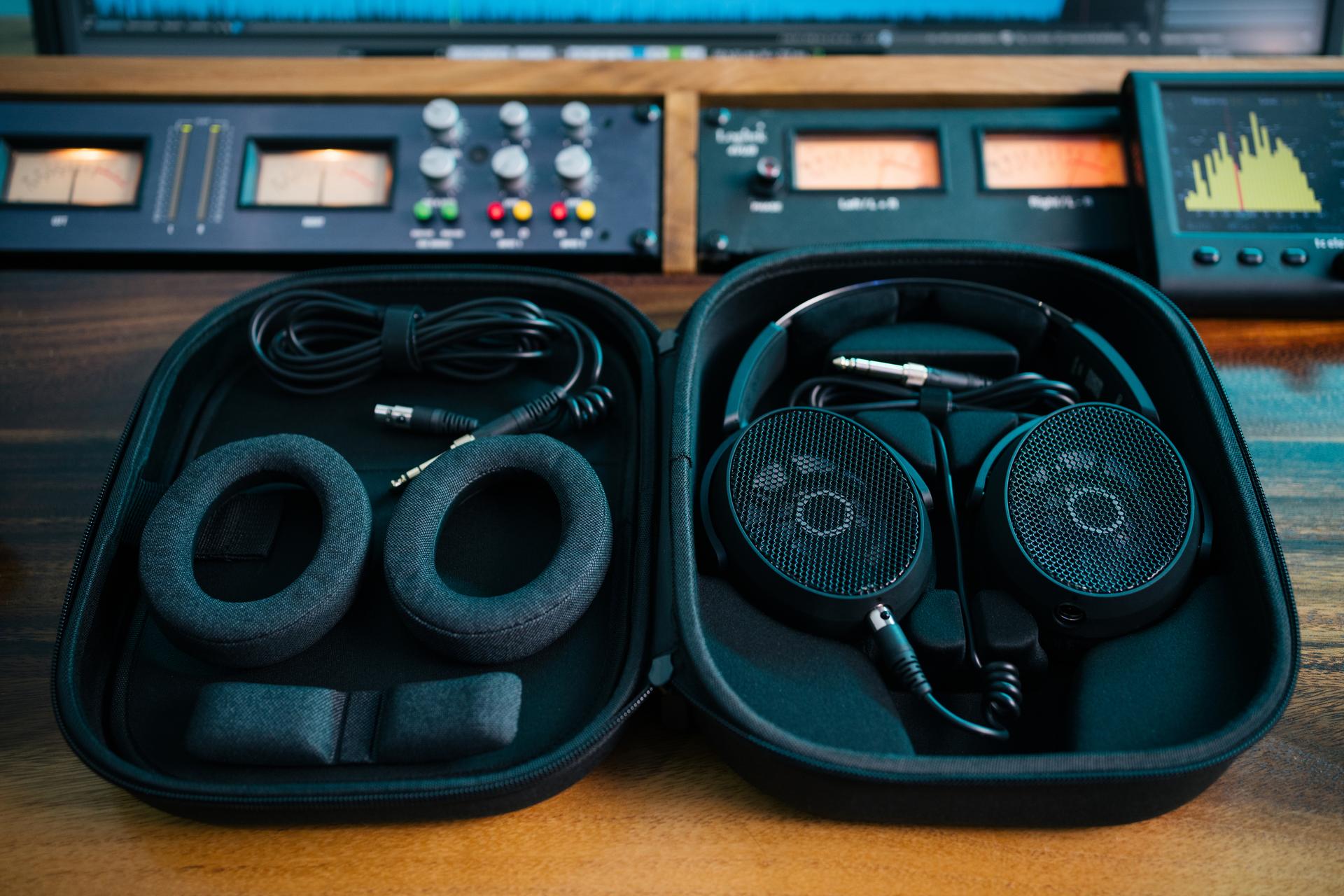 HD 490 PRO专为音乐制作、混音和母带制作而生，具有高度精准的声音再现，以及宽广逼真的声场MKH 8030射频电容麦克风备受期待的MKH 8030采用8字形拾音模式，为专业录音师提供M-S、双M-S和Blumlein立体声录制选项，而且在需要对邻近声源进行最大程度衰减的场景中，无论是需要声音抵消的扩音系统，还是必须避免拾取邻近乐器声音的情况，这款麦克风都是理想之选。作为MKH 8000系列的又一力作，MKH 8030承袭了该系列的卓越品质：出色的灵敏度、在恶劣气候条件下的耐用性、宽广的频率响应、低底噪和自然连贯的声像，没有离轴色差。MKH 8030的声音特征经过精心设计，可与现有的MKH 8000系列麦克风的声音和谐地融为一体。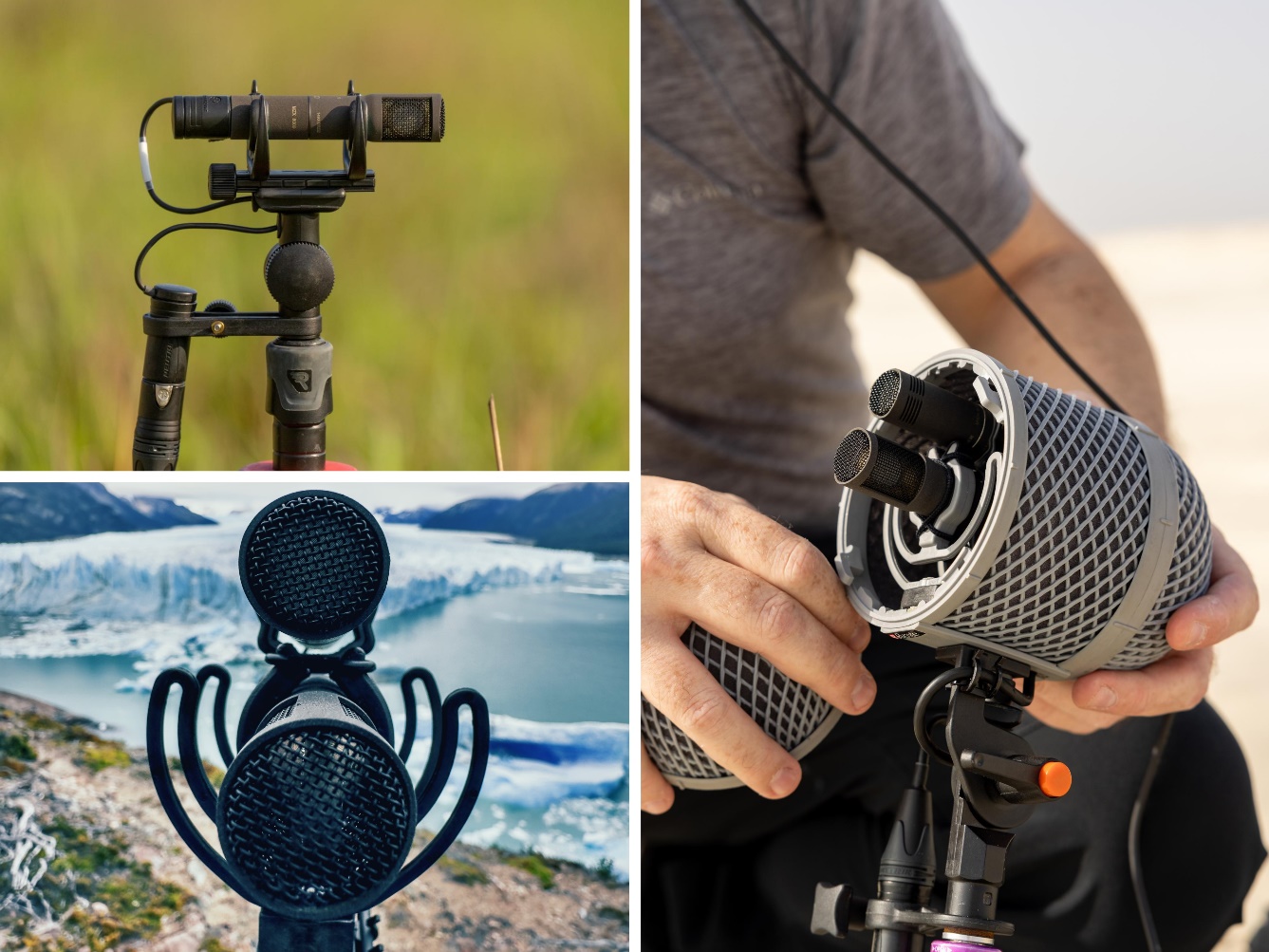 作为MKH 8000系列的又一力作，MKH 8030承袭了该系列的卓越品质：出色的灵敏度、在恶劣气候条件下的耐用性、宽广的频率响应、低底噪，以及自然、连贯的声像，没有离轴色差WMAS无线多通道音频系统 针对日益严峻的频率资源挑战，森海塞尔推出革新性技术WMAS无线多通道音频系统，将彻底改变多通道无线麦克风和耳返监听的设置。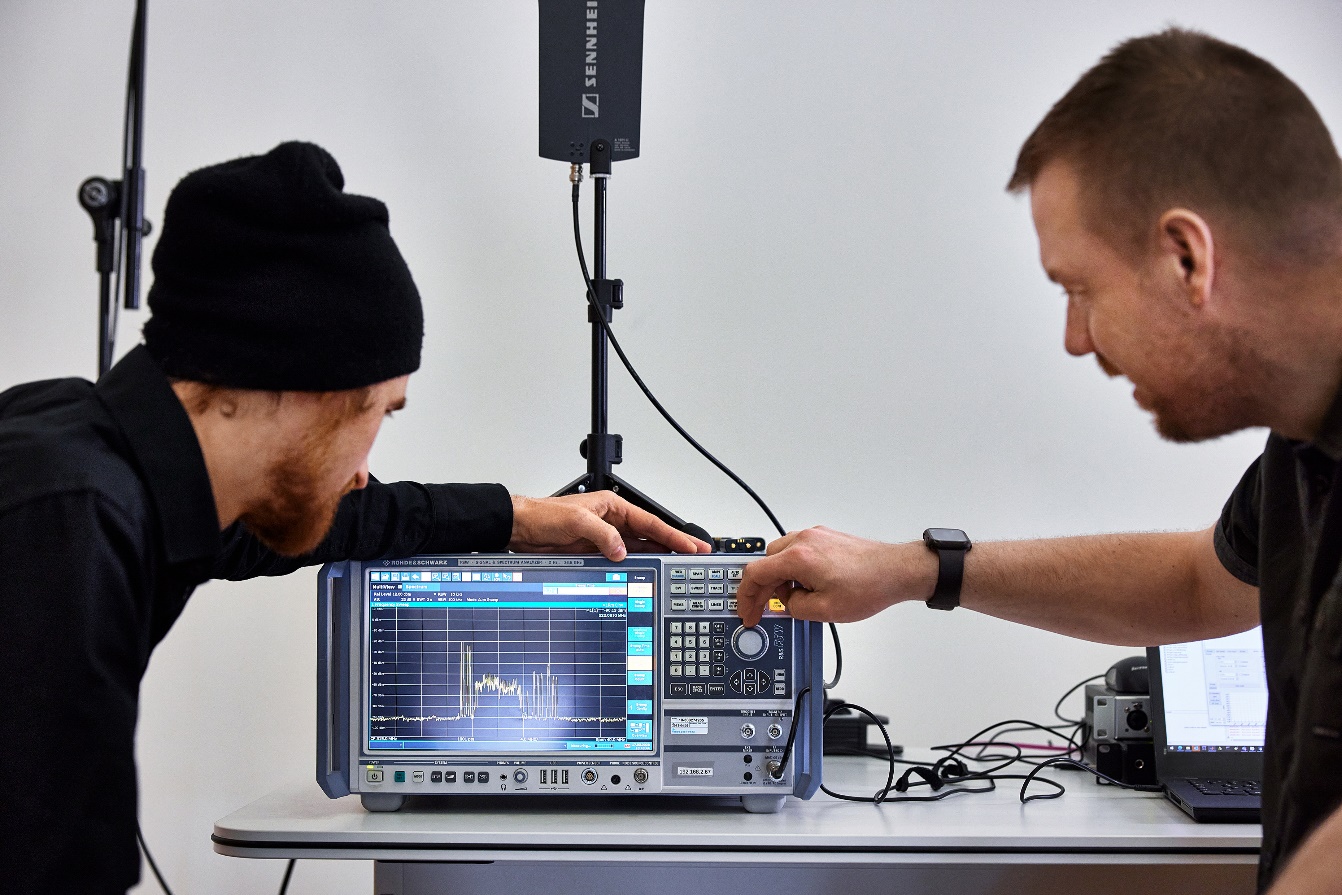 森海塞尔将于展会期间带来题为“WMAS——下一代宽带无线专业多通道音频系统”的演讲，深度解析这项前沿技术的无限应用可能森海塞尔大中华区专业音频产品应用技术经理赵亚军将分别于5月23日举办的第十四届专业音响技术高端论坛和5月24日举办的IFTT 2024声创未来科技大会上带来题为“WMAS——下一代宽带无线专业多通道音频系统”的演讲，深度解析WMAS这项前沿技术的无限应用可能。诺音曼 · 延续经典与持续创新的完美结合U 67 传奇麦克风U 67堪称诺音曼最经典的麦克风之一，自1960年推出以来便收获了无数专业录音师的认可和青睐，持续满足音乐录制中不断出现的新挑战。U 67是一款适用于所有应用的通用型录音棚麦克风，可以处理高达124dB的声压级，并且不产生失真。它不仅是出色的人声话筒，也适用于各种乐器，如弦乐器、木管、铜管、钢琴、鼓、木吉他和电子吉他、低音吉他和立式贝斯。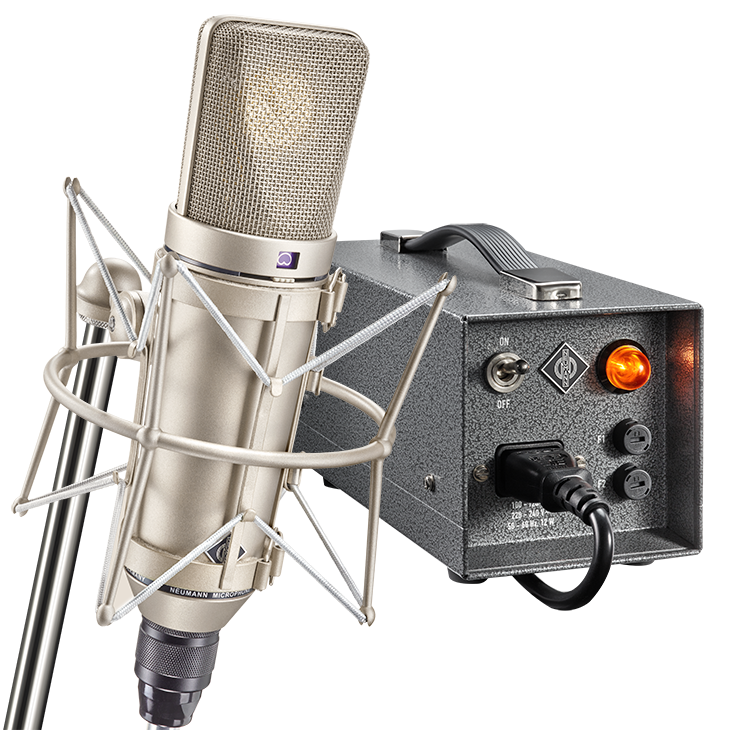 U 67堪称诺音曼最经典的麦克风之一，自1960年推出以来便收获了无数专业录音师的认可和青睐，不仅是出色的人声话筒，也适用于各种乐器KK 104 U/KK 105 U麦克风头多年来，诺音曼为森海塞尔无线系统打造的真电容麦克风头备受用户欢迎，它将诺音曼屡获殊荣的KMS系列有线舞台人声麦克风完美平衡、细腻的声音，与无线操作的自由度相结合。今年年初，诺音曼推出KK 104 U（心形）和KK 105 U（超心形）两款新麦克风头，可与多家第三方厂商*制造的无线系统兼容，令更多用户在舞台上也可以拥有录音棚音质，不必再在音质上做任何妥协。*第三方厂商包括索尼（所有型号）、Lectrosonics（所有型号）、MiPro（ACT系列）、舒尔（Axient Digital、ULX-D、QLX-D和SLX-D系列）。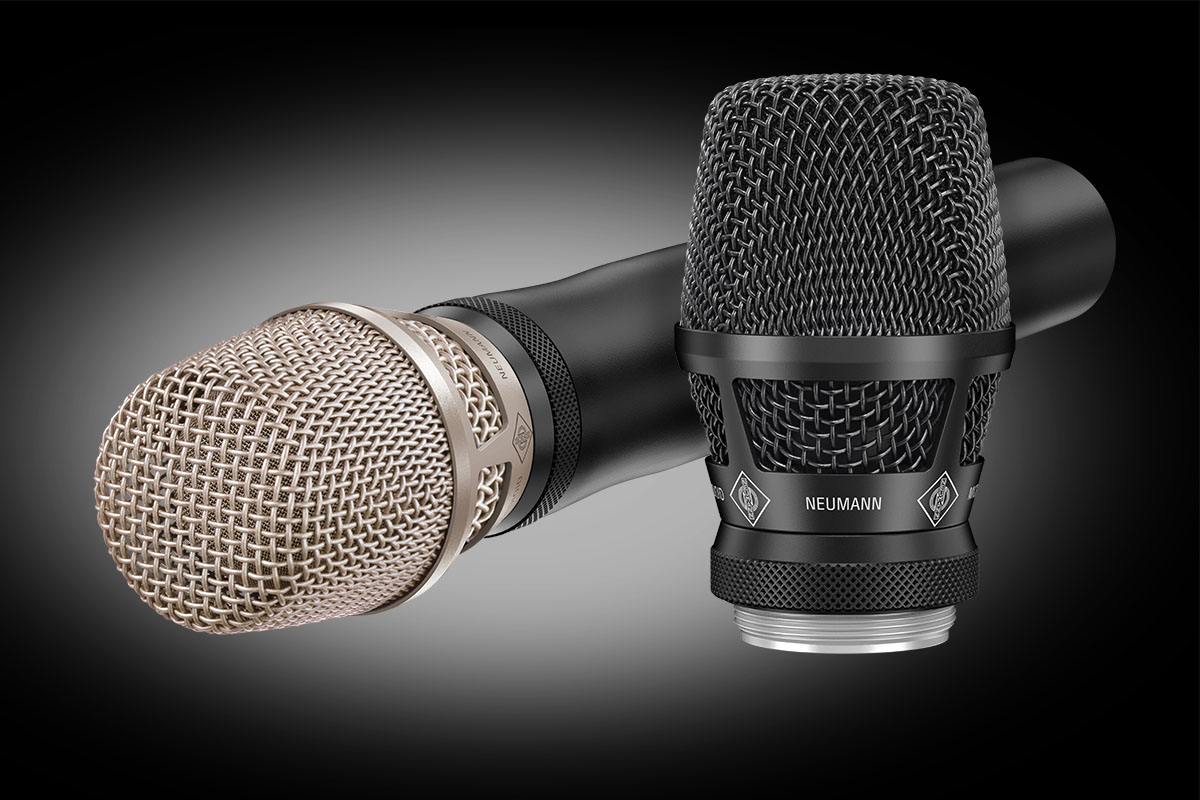 诺音曼KK 104 U和KK 105 U两款新麦克风头，可与多家第三方厂商制造的无线系统兼容，令更多用户在舞台上也可以拥有录音棚音质，不必再在音质上做任何妥协Merging Technologies · Merging的销售业务现已完全并入森海塞尔集团此次，瑞士顶级数字录音系统制造商Merging Technologies将展示其备受赞誉的Anubis 和 Hapi 音频接口，与森海塞尔集团旗下产品组成全链路音频解决方案，以卓越品质为用户带来非凡的音频体验。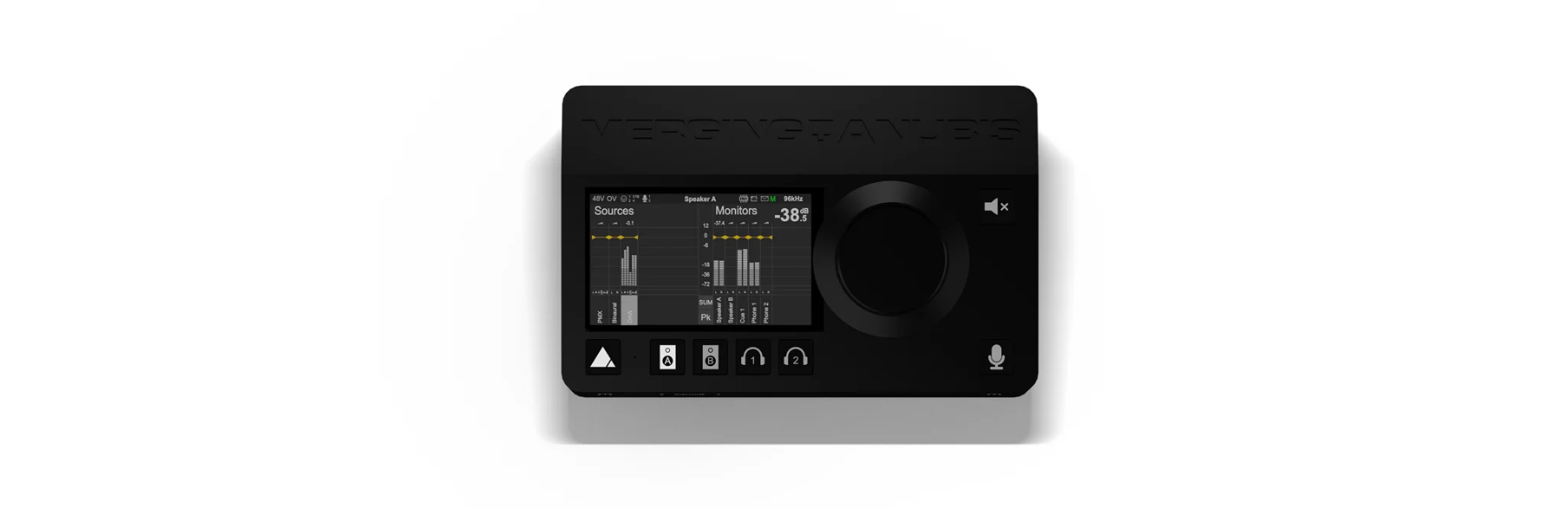 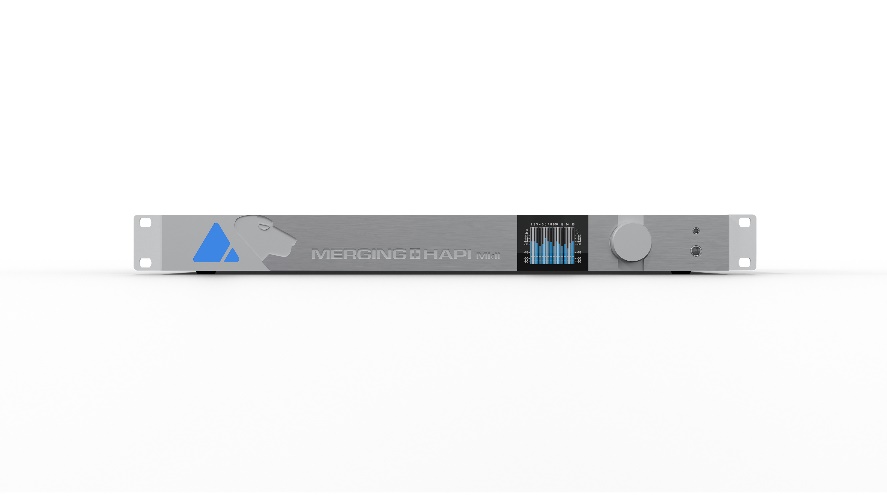 Merging Technologies将展示其备受赞誉的Anubis （左）和 Hapi（右） 音频接口，与森海塞尔集团旗下产品组成全链路音频解决方案，以卓越品质为用户带来非凡的音频体验。诚邀您莅临A区2.2馆B16森海塞尔集团展台，与我们共绘专业音频行业新篇章。关于森海塞尔集团为客户打造音频之未来，缔造独特的声音体验——这是森海塞尔集团全球员工的共同愿景。森海塞尔是一家独立的家族企业，创立于 1945 年，现由家族第三代Andreas Sennheiser 博士和 Daniel Sennheiser共同管理，是专业音频技术领域的领先制造商之一。sennheiser.com | neumann.com | dear-reality.com | merging.com大中华区新闻联系人顾彦多 Ivyivy.gu@sennheiser.com+86 13810674317